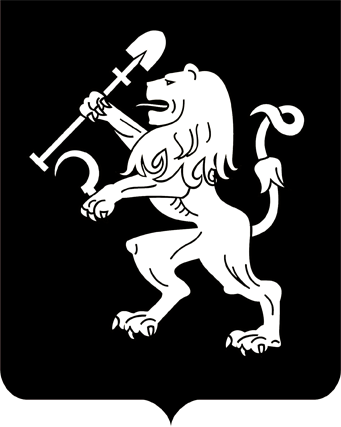 АДМИНИСТРАЦИЯ ГОРОДА КРАСНОЯРСКАРАСПОРЯЖЕНИЕО взаимодействии органов администрации городапри рассмотрении уведомлений о проведении массовыхмероприятий в городе Красноярске В целях упорядочения проведения массовых культурно-просвети-тельных, театрально-зрелищных, спортивных и рекламных мероприятий в городе Красноярске, повышения эффективности взаимодействия органов администрации города с организаторами таких мероприятий,              в соответствии с частью 2 статьи 16.1 Федерального закона                    от 06.10.2003 № 131-ФЗ «Об общих принципах организации местного самоуправления в Российской Федерации», руководствуясь статьями 41, 58, 59 Устава города Красноярска:1. Утвердить Положение о взаимодействии органов администрации города при рассмотрении уведомлений о проведении массовых мероприятий в городе Красноярске согласно приложению. 2. Признать утратившими силу распоряжения администрации            города: от 23.10.2015 № 371-р «О взаимодействии органов администрации города при рассмотрении уведомлений о проведении массовых мероприятий в городе Красноярске»;от 01.11.2017 № 309-р «О внесении изменений в распоряжение администрации города от 23.10.2015 № 371-р».3. Настоящее распоряжение опубликовать в газете «Городские новости» и разместить на официальном сайте администрации города.Глава города                                                                                С.В. ЕреминПриложениек распоряжениюадминистрации городаот ____________№ _________ПОЛОЖЕНИЕо взаимодействии органов администрации городапри рассмотрении уведомлений о проведении массовыхмероприятий в городе Красноярске1. Настоящее Положение о взаимодействии органов администрации города при рассмотрении уведомлений о проведении массовых мероприятий в городе Красноярске (далее – Положение) разработано в целях определения порядка действий органов администрации города при поступлении уведомлений о проведении на открытых городских пространствах массовых культурно-просветительных, театрально-зрелищных, спортивных, рекламных мероприятий (далее – массовые мероприятия).Действие Положения не распространяется на собрания, митинги, демонстрации, шествия, пикетирования, ярмарки, проводимые на территории города в порядке, установленном действующим законодательством. 2. В настоящем Положении используются следующие понятия: открытые городские пространства – площади, скверы, набережные, улицы, проспекты, бульвары, сады, парки; организаторы массовых мероприятий (далее – Организаторы) – физические и юридические лица, индивидуальные предприниматели, осуществляющие организационное, финансовое и иное обеспечение проведения массовых мероприятий. 3. Уведомление о проведении массового мероприятия на территории города Красноярска (далее – уведомление) направляется Организатором в департамент социального развития администрации города (далее – Департамент) не ранее чем за 45 календарных дней и не позднее чем за 35 календарных дней до даты проведения массового мероприятия, а при необходимости оформления общественного пространства при проведении массового мероприятия – не ранее чем за 50 календарных дней и не позднее чем за 45 календарных дней до даты проведения массового мероприятия. Уведомление оформляется в соответствии с формой согласно приложению 1 к настоящему Положению. К уведомлению прилагаются: программа проведения массового мероприятия; копия паспорта Организатора, заверенная Организатором (для физических лиц, индивидуальных предпринимателей); согласие на обработку персональных данных по форме согласно приложению 2 к настоящему Положению (для физических лиц, индивидуальных предпринимателей); план территории с указанием мест расположения оборудования              (в том числе торгового).Организатор, планирующий в рамках проведения массового мероприятия оформление общественного пространства, направляет в Департамент вместе с уведомлением проект оформления общественного пространства, состоящий из: плана-схемы территории с указанием мест расположения оборудования и элементов оформления с привязкой к местности;фотофиксации существующего состояния с разных точек (не менее трех ракурсов, без искажения, в цвете);фотофиксации с наложенными эскизами оборудования и оформления территории (в цвете);эскизов всех предполагаемых к использованию элементов  оформления в цвете с кратким описанием (цель и период размещения, используемые для объекта материалы, цветовые решения, освещение, информационное оформление).4. Департамент в течение одного рабочего дня со дня получения уведомления направляет копии уведомления в департамент общественной безопасности администрации города, департамент экономической политики и инвестиционного развития администрации города (в случае  осуществления торговой деятельности при проведении массового мероприятия), главное управление культуры администрации города, управление архитектуры администрации города (в случае оформления общественного пространства при проведении массового мероприятия), администрацию района в городе, на территории которого планируется проведение массового мероприятия, муниципальное автономное учреждение города Красноярска «Центр реализации социальных проектов».5. Департамент экономической политики и инвестиционного развития администрации города, главное управление культуры администрации города, администрация района в городе, на территории которого планируется проведение массового мероприятия, муниципальное автономное учреждение города Красноярска «Центр реализации социальных проектов» направляют согласование либо обоснованный отказ в согласовании проведения массового мероприятия в Департамент в течение пяти календарных дней со дня получения уведомления.6. Управление архитектуры администрации города направляет согласование либо обоснованный отказ в согласовании проведения массового мероприятия в Департамент в течение 15 дней со дня получения уведомления.7. Департамент общественной безопасности администрации города в течение одного рабочего дня со дня получения уведомления направляет копию уведомления в Межмуниципальное управление Министерства внутренних дел Российской Федерации «Красноярское» (далее – МУ МВД России «Красноярское») для оказания в соответствии со статьей 12 Федерального закона от 07.02.2011 № 3-ФЗ «О полиции» содействия Организатору в обеспечении безопасности граждан и общественного порядка в месте проведения массового мероприятия и дачи заключения, содержащего рекомендации о мерах, необходимых для обеспечения общественной безопасности в период его проведения             (далее – Заключение).Департамент общественной безопасности администрации города направляет в Департамент Заключение в течение одного рабочего дня со дня его получения. 8. Департамент рассматривает уведомление с учетом информации, полученной от органов администрации города. По результатам рассмотрения уведомления Департамент вправе внести Организатору рекомендации по проведению массового мероприятия, в том числе предложение об изменении места и (или) времени проведения массового мероприятия.9. Департамент направляет информацию о рассмотрении уведомления, копию Заключения МУ МВД России «Красноярское» Организатору и в департамент городского хозяйства администрации города (при необходимости введения временных ограничений (прекращения) движения) не позднее чем за 20 календарных дней до даты проведения мероприятия.10. При наличии в уведомлении информации о проведении мероприятия с применением пиротехнических изделий технического и специального назначения порядок его организации и проведения согласовывается Организатором с органом государственного пожарного надзора в соответствии с постановлением Совета администрации Красноярского края от 04.05.2008 № 221-п «Об утверждении территориальных правил пожарной безопасности при обращении с пиротехническими изделиями в Красноярском крае».11. Организатор самостоятельно обеспечивает пожарную безопасность, медицинскую и иную необходимую помощь на основании договоров, заключаемых с соответствующими организациями.12. Организатор осуществляет техническое и материальное обустройство массового мероприятия самостоятельно либо с привлечением третьих лиц, обеспечивая соблюдение правил техники безопасности и пожарной безопасности.13. Координация и контроль осуществления торговой деятельности по продаже товаров (выполнению работ, оказанию услуг) при проведении массовых мероприятий, а также обеспечение подключения объектов торговой деятельности к источникам электроэнергии возлагается на Организатора. 14. Количество объектов торговой деятельности не должно превышать 10% от предполагаемой площади общественного пространства, где планируется проведение массового мероприятия.15. Организатор в случае осуществления торговой деятельности заблаговременно направляет в Управление Федеральной службы по надзору в сфере защиты прав потребителей и благополучия человека по Красноярскому краю уведомление о проведении торговой деятельности по продаже товаров (выполнению работ, оказанию услуг), а также ассортимент товаров, реализуемых в местах проведения массового мероприятия, для выполнения участниками мероприятия требований санитарных, ветеринарных норм и правил торговли. 16. При выявлении фактов нарушения Организатором условий организации и проведения торговой деятельности, установленных настоящим распоряжением, а также нормативными правовыми актами, регулирующими отношения в области розничной торговли в соответствии с законодательством Российской Федерации, Организатору может быть отказано в возможности организации торговой деятельности в рамках проведения массовых мероприятий в течение трех лет.17. Организатор самостоятельно и под свою ответственность осуществляет согласование проведения массового мероприятия с органами, не относящимися к администрации города Красноярска.18. Департаментом может быть отказано Организатору в согласовании проведения массового мероприятия в случае:несоблюдения Организатором условий настоящего Положения,              в том числе направления уведомления в Департамент позже установленного срока;противоречия цели проведения массового мероприятия действующему законодательству Российской Федерации;невыполнения Организатором рекомендаций Департамента и (или) МУ МВД России «Красноярское». 19. Организатору рекомендовано при проведении массового мероприятия не использовать неэкологичные атрибуты (воздушные шары, мишура, конфетти и т.д.), засоряющие территорию города, в том числе почву, обеспечить после завершения массового мероприятия уборку реквизита (палатки, стенды, трибуны и т.д.).20. Направляя уведомление, Организатор подтверждает согласие          с условиями настоящего Положения. 21. Лица, виновные в совершении противоправных действий (бездействии) при проведении массового мероприятия, несут ответственность в соответствии с действующим законодательством Российской Федерации.Приложение 1 к Положениюо взаимодействии органов администрации городапри рассмотрении уведомлений о проведении массовых мероприятий в городе КрасноярскеЗаместителю Главы города –   руководителю департамента социального развитияадминистрации города __________________________                              (Ф.И.О.)ул. К. Маркса, 93, каб. 219,г. Красноярск, 660049УВЕДОМЛЕНИЕо проведении массового мероприятия на территории города КрасноярскаПриложение: на __л. в 1 экз.Должность                            Подпись                        Расшифровка подписи            ПечатьПриложение 2 к Положениюо взаимодействии органов администрации городапри рассмотрении уведомлений о проведении массовых мероприятий в городеКрасноярскеСОГЛАСИЕ на обработку персональных данных Я, ___________________________________________________________________________________________________________________,паспорт: серия________ номер______________, выдан _______________ __________________________________________________________________________________________________________________________,    зарегистрирован(а) по адресу: _______________________________________________________________________________________________,  в соответствии с пунктом 4 статьи 9 Федерального закона от  27.07.2006 № 152-ФЗ «О персональных данных» в целях проведения массового мероприятия на территории города Красноярска даю согласие на обработку моих персональных данных (Ф.И.О., паспортные данные, адрес места жительства (пребывания), контактный номер телефона, адрес электронной почты) администрации города Красноярска, то есть на совершение действий, предусмотренных пунктом 3 статьи 3 Федерального закона    от 27.07.2006 № 152-ФЗ «О персональных данных».Настоящее согласие  действует  со  дня  его подписания до дня отзыва в письменной форме.______________  _____________________________        ______________            (дата)                                     (Ф.И.О.)                                                       (подпись)26.06.2020№ 205-р№ п/пОписание массового мероприятия 1Название массового мероприятия2Цель и форма проведения массового мероприятия3Для физических лиц:фамилия, имя, отчество организатора, паспортные данные, адрес места жительства (пребывания), контактный телефон, адрес электронной почты3Для индивидуальных предпринимателей:ОГРНИП, паспортные данные индивидуального предпринимателя, его контактный телефон и адрес электронной почты3Для юридических лиц:полное наименование организации, ИНН, ОГРН, адрес места нахождения, контактный телефон, адрес электронной почты4Фамилия, имя, отчество лица, ответственного за организацию массового мероприятия, контактный телефон, адрес электронной            почты5Дата, время начала и окончания, место проведения, предполагаемое количество участников массового мероприятия6Необходимость введения ограничений (прекращения) движения7Формы и методы обеспечения организатором пожарной безопасности, оказания медицинской и иной помощи 8Обустройство и оформление территории на время проведения массового мероприятия (установка сцены, ее оформление, оборудование звукоусиливающей аппаратурой, энергоснабжение, уборка мест проведения массового мероприятия, установка и обслуживание временных мобильных туалетов и т. п.)9Сценарный план/регламент проведения мероприятия10Использование пиротехнических изделий 11Осуществление торговой деятельности по продаже товаров (выполнение работ, оказание услуг), в том числе указать ассортимент реализуемых товаров, режим работы торговых объектов, подключение к источникам электроэнергии12Дополнительная информация